ДОПОЛНИТЕЛЬНЫЕ МАТЕРИАЛЫИ. Н. Семенков, А. В. Шараповаа, С.А. Ледневa, Т.В. Королеваa Фракционный состав соединений марганца в верхнем 0–10 см почвенном слое зон воздействия террикона угольной шахты (среднерусская лесостепь) // Почвоведение. I. N. Semenkov, A. V. Sharapova, N. А. Yudina, S.А. Lednev, Т.V. Koroleva ''Fractionation of Manganese in the Topsoil (0–10 cm) Layer Effected by a Coal Waste Heap (Central Russian Forest-Steppe),'' Eurasian Soil Science,  Таблица S 1. Эталоны сравнения, используемые для характеристики региональных геохимических особенностей изученных почв по содержанию Mn, мг/кгПримечание. Подвижные формы в мг/кг.Использованная литература:Бибиков Ф.С., Решетов В.В., Марков Н.М., Евик Л.Г., Шанько Л.М. и др. Отчет о комплексной геологической, гидрогеологической и инженерно-геологической съемке масштаба 1:50000 для целей мелиорации на площади листов № -37-63-В, №-37-75-А, проведенной в 1980-1983 гг. (Тульская область). Тула: Производственное геологическое объединение центральных районов Подмосковная геологическая экспедиция. 1983. Том 2. Книга 6. С 3-46.Касимов Н.С., Власов Д.В. Кларки химических элементов как эталоны сравнения в экогеохимии. Вестник Московского университета. Серия 5: География. 2015. №2. С. 7 – 17.Лукин С.В., Жуйков Д.В. Мониторинг содержания марганца, цинка и меди в почвах и растениях Центрально-Черноземного района России // Почвоведение. 2021. № 1. С. 60-69. https://doi.org/ 10.31857/S0032180X21010093Николаев А.А., Шарапов В.В., Степина Т.С., Львова Л.А., Егоров А.О. и др. Геологический отчет о результатах работ по объекту «Выполнение геолого-съемочных работ в пределах листа N-37-XХI (Узловая)» в составе объекта ФГБУ «ВСЕГЕИ» «Проведение в 2018-2020 годах региональных геолого-съемочных работ масштаба 1:200 000 на группу листов в пределах Северо-Западного и Центрального ФО». М.: ВСЕГЕИ, 2020. Приложение 31. С 127.Севостьянов Ю.А., Масленникова В.П., Мулаков А.В., Севостьянова Л.М., Матюхин Н.В., Демидов В.Н. // Отчет Богородицкой геологосъемочной партии Тульской КГРЭ о гидрогеологической съемке масштаба 1:200000 площади листа № -37-XXI/сопредельные районы Тульской, Рязанской и Липецкой областей/в период 1963-65 гг. Тула: Тульская комплексная геологоразведочная экспедиция. 1966. Том 4. С. 175-183.Семенков И.Н., Асеева Е.Н.., Терская Е.В. Геохимическая структура лесостепных катен балочного водосбора в бассейне р. Упа // Вестник Московского университета. Серия 5: География. 2013. № 6. С. 68-75.Семенков И.Н., Касимов Н.С., Терская Е.В. Радиальная геохимическая структура почв лесостепных суглинистых катен балочного водосбора в центре Среднерусской возвышенности // Вестник Московского университета. Серия 5: География. 2015. № 5. С. 42-53.Шопина О.В., Семенков И.Н., Парамонова Т.А. Накопление тяжелых металлов и 137Cs в растительной продукции, выращиваемой на радиоактивно загрязненных черноземах Тульской области // Экология и промышленность России. 2020. Т. 24. № 6. С. 48-53 https://doi.org/10.18412/1816-0395-2020-6-48-53.Opekunova M., Opekunov A., Somov V., Kukushkin S., Papyan E. Transformation of metals migration and biogeochemical cycling under the influence of copper mining production (the Southern Urals) // Catena. 2020. V. 189. P. 104512. https://doi.org/10.1016/j.catena.2020.104512Semenkov I.N., Koroleva T.V. The spatial distribution of fractions and the total content of 24 chemical elements in soil catenas within a small gully's catchment area in the Trans Urals, Russia // Applied Geochemistry. 2019. V. 106. P.1-6. https://doi.org/10.1016/j.apgeochem.2019.04.010Таблица S 2. Характеристика техногенного наноса вскрышных пород техногенных поверхностных образований и гумусового горизонта черноземов изученного ключевого участкаПримечание. М – среднее, SD – стандартное отклонение, Cv – коэффициент вариации (%), ЕС1:5 – удельная электропроводность водной вытяжки. Полужирным выделены значимые отличия относительно токсилитострата (сравнение для всех выборок), красным – относительно фоновых черноземов (сравнение только с гор. [A]).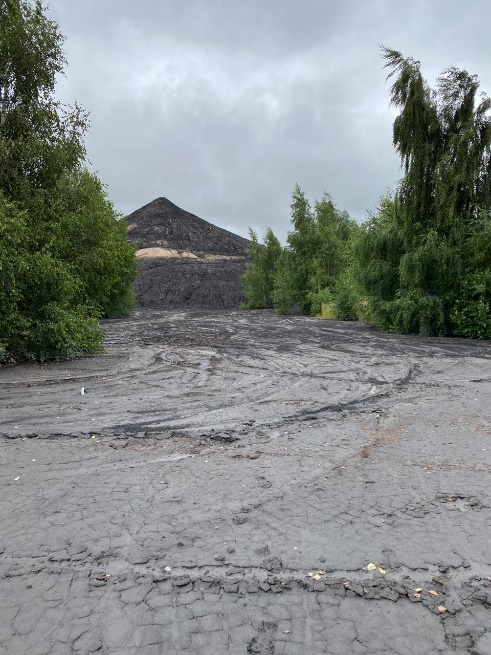 Рис. S1. Вид на обследованный террикон. На переднем плане – незадернованный делювиально-пролювиальный шлейф, поросший по бокам березнякомЭталон сравненияЭталон сравненияЭталон сравненияСреднее содержаниеИсточникПороды (F5)Верхняя часть континентальной земной корыВерхняя часть континентальной земной коры527–1000[Касимов, Власов, 2015]Породы (F5)Уголь ПУБУголь ПУБ980[Бибиков и др., 1983; Николаев и др., 2020; Севостьянов и др., 1966]Породы (F5)Углевмещающие и углистые глины и алевролиты ПУБ Углевмещающие и углистые глины и алевролиты ПУБ 104–1857[Бибиков и др., 1983; Николаев и др., 2020; Севостьянов и др., 1966]ЧерноземыСреднерусская возвышенностьF15–140[Семенков и др., 2015, 2019; Шопина и др., 2019; Лукин, Жуйков, 2021]ЧерноземыСреднерусская возвышенностьF2160[Семенков и др., 2015, 2019; Шопина и др., 2019; Лукин, Жуйков, 2021]ЧерноземыСреднерусская возвышенностьF383–380[Семенков и др., 2015, 2019; Шопина и др., 2019; Лукин, Жуйков, 2021]ЧерноземыСреднерусская возвышенностьF5560–1880[Семенков и др., 2015, 2019; Шопина и др., 2019; Лукин, Жуйков, 2021]ЧерноземыЗауральеF161[Opekunova et al., 2020; Semenkov, Koroleva, 2019]ЧерноземыЗауральеF2240[Opekunova et al., 2020; Semenkov, Koroleva, 2019]ЧерноземыЗауральеF3290[Opekunova et al., 2020; Semenkov, Koroleva, 2019]ЧерноземыЗауральеF5750–1650[Opekunova et al., 2020; Semenkov, Koroleva, 2019]ПоказательВыборкаВыборкаМSDCv, %NЕдиницы измеренияПоказательУчастокГоризонтМSDCv, %NЕдиницы измерения1000–500I. ТерриконX<0.01––6%II. Шлейф незадернованныйRX1.01.51556%II. Шлейф незадернованный[A]<0.01––3%III. Шлейф задернованныйRX0.781.4819014%III. Шлейф задернованный[A]<0.01––14%IV. ПросадкаRX<0.01––1%IV. Просадка[A]<0.01––4%V. ФонAU<0.01––9%500–250I. ТерриконX<0.01––6%II. Шлейф незадернованныйRX4.83.2666%II. Шлейф незадернованный[A]<0.01––3%III. Шлейф задернованныйRX3.85.514714%III. Шлейф задернованный[A]<0.01––14%IV. ПросадкаRX<0.01––1%IV. Просадка[A]<0.01––4%V. ФонAU<0.01––9%250–50I. ТерриконX4.52.1486%II. Шлейф незадернованныйRX3616456%II. Шлейф незадернованный[A]8.512.91513%III. Шлейф задернованныйRX23167114%III. Шлейф задернованный[A]0.550.498814%IV. ПросадкаRX<0.01––1%IV. Просадка[A]<0.01––4%V. ФонAU0.020.033009%50–10I. ТерриконX51356%II. Шлейф незадернованныйRX276216%II. Шлейф незадернованный[A]446143%III. Шлейф задернованныйRX38112814%III. Шлейф задернованный[A]454814%IV. ПросадкаRX41––1%IV. Просадка[A]38254%V. ФонAU43499%10–5I. ТерриконX14186%II. Шлейф незадернованныйRX8.83.1356%II. Шлейф незадернованный[A]14193%III. Шлейф задернованныйRX1133214%III. Шлейф задернованный[A]161614%IV. ПросадкаRX18––1%IV. Просадка[A]180.534%V. ФонAU18179%5–1I. ТерриконX24296%II. Шлейф незадернованныйRX166346%II. Шлейф незадернованный[A]274163%III. Шлейф задернованныйRX1963214%III. Шлейф задернованный[A]312714%IV. ПросадкаRX32––1%IV. Просадка[A]35124%V. ФонAU323832%<1I. ТерриконX7.31.5206%II. Шлейф незадернованныйRX4.61.4326%II. Шлейф незадернованный[A]7.31.4193%III. Шлейф задернованныйRX5.11.73314%III. Шлейф задернованный[A]7.80.91214%IV. ПросадкаRX8.8––1%IV. Просадка[A]8.91.0114%V. ФонAU7.72.2289%<10I. ТерриконX45486%II. Шлейф незадернованныйRX3010346%II. Шлейф незадернованный[A]487143%III. Шлейф задернованныйRX34113214%III. Шлейф задернованный[A]554714%IV. ПросадкаRX59––1%IV. Просадка[A]62234%V. ФонAU57479%ЕС1:5I. ТерриконX1454546386мкС/смII. Шлейф незадернованныйRX565503896мкС/смII. Шлейф незадернованный[A]670405603мкС/смIII. Шлейф задернованныйRX3302256814мкС/смIII. Шлейф задернованный[A]48453611114мкС/смIV. ПросадкаRX523––1мкС/смIV. Просадка[A]20745224мкС/смV. ФонAU2815569мкС/смрНI. ТерриконX4.10.6156ед. рНII. Шлейф незадернованныйRX3.70.9256ед. рНII. Шлейф незадернованный[A]4.20.483ед. рНIII. Шлейф задернованныйRX5.00.5914ед. рНIII. Шлейф задернованный[A]5.60.91614ед. рНIV. ПросадкаRX4.4––1ед. рНIV. Просадка[A]4.90.6134ед. рНV. ФонAU6.50.359ед. рНСоргI. ТерриконX9.37.5806%II. Шлейф незадернованныйRX8.63.9466%II. Шлейф незадернованный[A]5.24.2813%III. Шлейф задернованныйRX7.33.14214%III. Шлейф задернованный[A]4.72.86014%IV. ПросадкаRX10.2––1%IV. Просадка[A]6.22.4394%V. ФонAU4.12.1537%Ca2+I. ТерриконX1.080.42396г/кгII. Шлейф незадернованныйRX0.520.831616г/кгII. Шлейф незадернованный[A]0.800.65823г/кгIII. Шлейф задернованныйRX0.320.3210114г/кгIII. Шлейф задернованный[A]0.560.7112614г/кгIV. ПросадкаRX0.340.00–1г/кгIV. Просадка[A]0.140.03204г/кгV. ФонAU0.060.08279г/кгMn (фракция F1)I. ТерриконX0.740.851146мг/кгMn (фракция F1)II. Шлейф незадернованныйRX0.660.821243мг/кгMn (фракция F1)II. Шлейф незадернованный[A]17––1мг/кгMn (фракция F1)III. Шлейф задернованныйRX193115912мг/кгMn (фракция F1)III. Шлейф задернованный[A]24301295мг/кгMn (фракция F1)IV. ПросадкаRX8.9––1мг/кгMn (фракция F1)IV. Просадка[A]771021332мг/кгMn (фракция F1)V. ФонAU408204мг/кгMn (фракция F2)I. ТерриконX0.210.09416мг/кгMn (фракция F2)II. Шлейф незадернованныйRX0.140.151013мг/кгMn (фракция F2)II. Шлейф незадернованный[A]0.88––1мг/кгMn (фракция F2)III. Шлейф задернованныйRX335717212мг/кгMn (фракция F2)III. Шлейф задернованный[A]1081371265мг/кгMn (фракция F2)IV. ПросадкаRX1.9––1мг/кгMn (фракция F2)IV. Просадка[A]2553601412мг/кгMn (фракция F2)V. ФонAU26757214мг/кгMn (F3)I. ТерриконX0.340.31926мг/кгII. Шлейф незадернованныйRX<0.1––3мг/кгII. Шлейф незадернованный[A]2.0––1мг/кгIII. Шлейф задернованныйRX8615217612мг/кгIII. Шлейф задернованный[A]1541561015мг/кгIV. ПросадкаRX32––1мг/кгIV. Просадка[A]2573271272мг/кгV. ФонAU46280174мг/кгВаловое содержание MnI. ТерриконX3614406%Валовое содержание MnII. Шлейф незадернованныйRX4327642%Валовое содержание MnII. Шлейф незадернованный[A]85–1%Валовое содержание MnIII. Шлейф задернованныйRX18827527511%Валовое содержание MnIII. Шлейф задернованный[A]4092812816%Валовое содержание MnIV. ПросадкаRX147–1%Валовое содержание MnIV. Просадка[A]6827897892%Валовое содержание MnV. ФонAU74626264%Подвижность MnI. ТерриконX31416%Подвижность MnII. Шлейф незадернованныйRX21232%Подвижность MnII. Шлейф незадернованный[A]23––1%Подвижность MnIII. Шлейф задернованныйRX343410211%Подвижность MnIII. Шлейф задернованный[A]5541755%Подвижность MnIV. ПросадкаRX29––1%Подвижность MnIV. Просадка[A]5948822%Подвижность MnV. ФонAU9510104%S сульфатовI. ТерриконX1478595406мг/кгS сульфатовII. Шлейф незадернованныйRX68512051766мг/кгS сульфатовII. Шлейф незадернованный[A]9009821093мг/кгS сульфатовIII. Шлейф задернованныйRX2682569614мг/кгS сульфатовIII. Шлейф задернованный[A]64992114214мг/кгS сульфатовIV. ПросадкаRX355––1мг/кгS сульфатовIV. Просадка[A]11634294мг/кгS сульфатовV. ФонAU24341059мг/кг